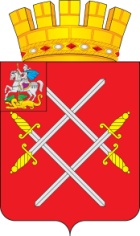 СОВЕТ ДЕПУТАТОВ РУЗСКОГО ГОРОДСКОГО ОКРУГАМОСКОВСКОЙ ОБЛАСТИРЕШЕНИЕот «_28_»_____ноября_____2018_г.  №_300/28_Об установлении территориальных границ ТОС «Рузское общественное самоуправление»В соответствии со ст.27,48 Федерального закона от 06.10.2003 №131-ФЗ «Об общих принципах организации местного самоуправления в Российской Федерации», на основании Устава Рузского городского округа и Положения о территориальном общественном самоуправлении в Рузском городском округе Московской области, принятого решением Совета депутатов Рузского городского округа Московской области от 30.05.2018 №239/22, рассмотрев представленные документы, Совет депутатов Рузского городского округа Московской  области РЕШИЛ:1. Установить территориальные границы ТОС «Рузское общественное самоуправление»: г. Руза, ул. Социалистическая, д.57,59,61,64,68,70,72; ул. Почтовая, д.1,3,14,16; ул. Колесникова, д.4 к.1,5; ул. Новая, д.1,4.Схема прилагается.2. Опубликовать настоящее решение в газете «Красное Знамя» и разместить на официальном сайте Рузского городского округа Московской области в сети «Интернет».3. Настоящее решение вступает в силу на следующий день после его официального опубликования.И.о. Главы Рузского городского округа                                       Председатель Совета депутатов                               Московской области                                              Рузского городского округа	                                                                                                                 Московской области           ________________ Д.В. Шведов                                      ______________ С.Б. Макаревич